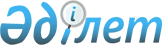 О подписании Протокола о присоединении Республики Армении к Соглашению о единых принципах и правилах обращении лекарственных средств в рамках Евразийского экономического союза от 23 декабря 2014 годаУказ Президента Республики Казахстан от 27 ноября 2015 года № 118      ПОСТАНОВЛЯЮ:



      1. Одобрить прилагаемый проект Протокола о присоединении Республики Армения к Соглашению о единых принципах и правилах обращения лекарственных средств в рамках Евразийского экономического союза от 23 декабря 2014 года. 



      2. Уполномочить Первого заместителя Премьер-Министра Республики Казахстан Сагинтаева Бахытжана Абдировича подписать от имени Республики Казахстан Протокол о присоединении Республики Армения к Соглашению о единых принципах и правилах обращения лекарственных средств в рамках Евразийского экономического союза от 23 декабря 2014 года, разрешив вносить изменения и дополнения, не имеющие принципиального характера. 



      3. Настоящий Указ вводится в действие со дня подписания.       Президент

      Республики Казахстан                       Н. Назарбаев

ОДОБРЕН            

Указом Президента      

Республики Казахстан    

от 27 ноября 2015 года № 118

Проект 

ПРОТОКОЛ

о присоединении Республики Армения к Соглашению о единых

принципах и правилах обращения лекарственных средств в рамках

Евразийского экономического союза от 23 декабря 2014 года      Государства-члены Евразийского экономического союза,

      руководствуясь положениями абзаца четвертого статьи 1 Договора о присоединении Республики Армения к Договору о Евразийском экономическом союзе от 29 мая 2014 года, подписанного 10 октября 2014 года,

      согласились о нижеследующем: 

Статья 1      Настоящим Протоколом Республика Армения присоединяется к Соглашению о единых принципах и правилах обращения лекарственных средств в рамках Евразийского экономического союза от 23 декабря 2014 года. 

Статья 2      Настоящий Протокол вступает в силу с даты получения депозитарием по дипломатическим каналам последнего письменного уведомления о выполнении государствами-членами внутригосударственных процедур, необходимых для вступления настоящего Протокола в силу, но не ранее даты вступления в силу Соглашения о единых принципах и правилах обращения лекарственных средств в рамках Евразийского экономического союза от 23 декабря 2014 года.      Совершено в городе _____________ ___ ______________ 2015 года в одном подлинном экземпляре на русском языке.      Подлинный экземпляр настоящего Протокола хранится в Евразийской экономической комиссии, которая, являясь депозитарием настоящего Протокола, направит каждому государству-члену его заверенную копию.
					© 2012. РГП на ПХВ «Институт законодательства и правовой информации Республики Казахстан» Министерства юстиции Республики Казахстан
				За Республику

АрменияЗа Республику

БеларусьЗа Республику

КазахстанЗа Кыргызскую

РеспубликуЗа Российскую

ФедерациюЗа Российскую

Федерацию